МИНИСТЕРСТВО КУЛЬТУРЫ ЧРГБУ «РЕСПУБЛИКАНСКАЯ ДЕТСКАЯ БИБЛИОТЕКА                                                                                               ИМЕНИ ГЕРОЯ СОЦИАЛИСТИЧЕСКОГО ТРУДА                                                                           СЕРГЕЯ ВЛАДИМИРОВИЧА МИХАЛКОВА»Организационно-методический отделПусть всегда будет мир!(Информационная закладка)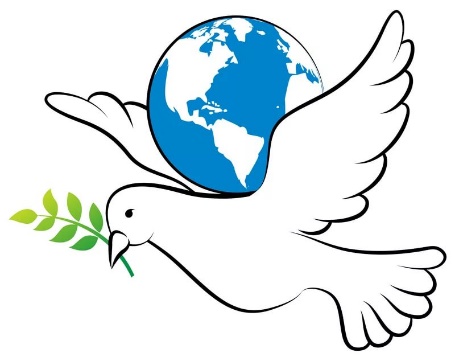 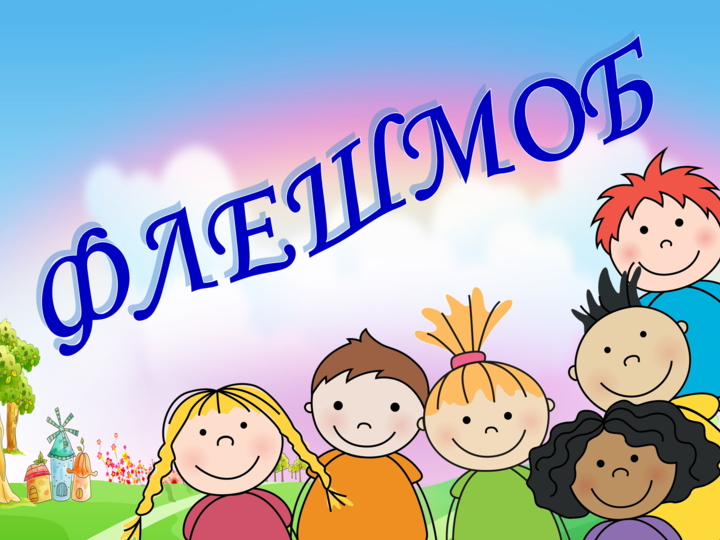 Грозный 2021гМИНИСТЕРСТВО КУЛЬТУРЫ ЧРГБУ «РЕСПУБЛИКАНСКАЯ ДЕТСКАЯ БИБЛИОТЕКА                                                                                               ИМЕНИ ГЕРОЯ СОЦИАЛИСТИЧЕСКОГО ТРУДА                                                                           СЕРГЕЯ ВЛАДИМИРОВИЧА МИХАЛКОВА»Организационно-методический отделПусть всегда будет мир!(Информационная закладка)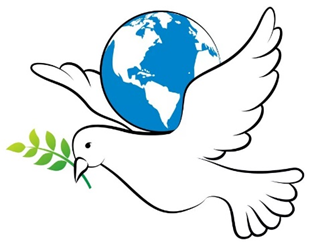 Грозный 2021гМИНИСТЕРСТВО КУЛЬТУРЫ ЧРГБУ «РЕСПУБЛИКАНСКАЯ ДЕТСКАЯ БИБЛИОТЕКА                                                                                               ИМЕНИ ГЕРОЯ СОЦИАЛИСТИЧЕСКОГО ТРУДА                                                                           СЕРГЕЯ ВЛАДИМИРОВИЧА МИХАЛКОВА»Организационно-методический отделПусть всегда будет мир!(Информационная закладка)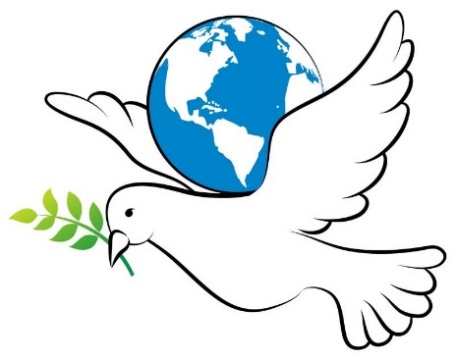 Грозный 2021гЧто такое экстремизм и терроризм?Экстремизм - приверженность отдельных лиц, групп, организаций к крайним, радикальным взглядам, позициям и мерам в общественной деятельности.Терроризм – один из вариантов тактики политической борьбы, связанный с применением идеологически мотивированного насилия.Суть терроризма – насилие с целью устрашения. Экстремизм и его разновидность терроризм представляют реальную опасность как для международного сообщества в целом, так и для нашего государства в частности.Профилактика экстремизма и терроризма - это не только задача государства, но и задача представителей гражданского общества. Эта работа зависит от четкой позиции политических партий, общественных и религиозных объединений, граждан. В нашей стране профилактика экстремистских проявлений должна рассматриваться как инструмент объединения усилий граждан России в укреплении нашего экономического и политического потенциала.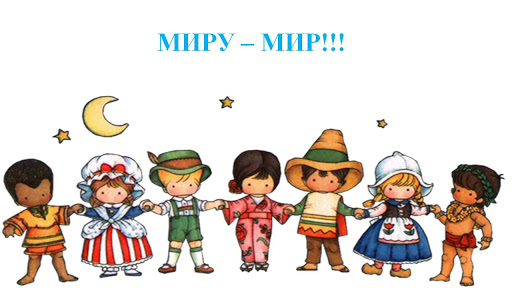 Что такое экстремизм и терроризм?Экстремизм - приверженность отдельных лиц, групп, организаций к крайним, радикальным взглядам, позициям и мерам в общественной деятельности.Терроризм – один из вариантов тактики политической борьбы, связанный с применением идеологически мотивированного насилия.Суть терроризма – насилие с целью устрашения. Экстремизм и его разновидность терроризм представляют реальную опасность как для международного сообщества в целом, так и для нашего государства в частности.Профилактика экстремизма и терроризма - это не только задача государства, но и задача представителей гражданского общества. Эта работа зависит от четкой позиции политических партий, общественных и религиозных объединений, граждан. В нашей стране профилактика экстремистских проявлений должна рассматриваться как инструмент объединения усилий граждан России в укреплении нашего экономического и политического потенциала.Что такое экстремизм и терроризм?Экстремизм - приверженность отдельных лиц, групп, организаций к крайним, радикальным взглядам, позициям и мерам в общественной деятельности.Терроризм – один из вариантов тактики политической борьбы, связанный с применением идеологически мотивированного насилия.Суть терроризма – насилие с целью устрашения. Экстремизм и его разновидность терроризм представляют реальную опасность как для международного сообщества в целом, так и для нашего государства в частности.Профилактика экстремизма и терроризма - это не только задача государства, но и задача представителей гражданского общества. Эта работа зависит от четкой позиции политических партий, общественных и религиозных объединений, граждан. В нашей стране профилактика экстремистских проявлений должна рассматриваться как инструмент объединения усилий граждан России в укреплении нашего экономического и политического потенциала.